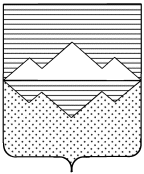 СОБРАНИЕ ДЕПУТАТОВСАТКИНСКОГО МУНИЦИПАЛЬНОГО РАЙОНАЧЕЛЯБИНСКОЙ ОБЛАСТИРЕШЕНИЕ____________________________________________________________от  27 февраля 2018 года  № 303/37г. Сатка	Заслушав и обсудив информацию заместителя Главы Саткинского муниципального района по социальным вопросам Савостовой М.Н. о развитии туризма на территории района за 2017 года,Собрание депутатов отмечает положительную динамику развития туризма на территории Саткинского муниципального района. С 2015 года наблюдается рост туристического потока. В 2017 году он увеличился  на 60%  (168,6 тыс. чел.). Увеличилось количество коллективных средств размещения, общий номерной фонд, которых составил 395 ед. (1603 к/мест). Введены в эксплуатацию новые объекты туристской инфраструктуры: хостелы «Уральские горы»  и «Бархат».Следует отметить и ряд существующих проблем развития туризма:- отсутствие нормативной базы регламентирующей регистрацию туристических групп на активных маршрутах;- несоблюдение мер безопасности на туристических маршрутах;- большая рекреационная нагрузка на туристско-природные объекты, особенно это касается долины реки Ай в период сплавов;- отсутствие активности туристических предприятий при реализации программ в сфере туризма.	Учитывая вышеизложенное,СОБРАНИЕ ДЕПУТАТОВ САТКИНСКОГО МУНИЦИПАЛЬНОГО РАЙОНА РЕШАЕТ:1. Информацию  заместителя Главы Саткинского муниципального района по социальным вопросам Савостовой М.Н. о развитии туризма на территории района за 2017 года принять к сведению, согласно приложению к настоящему решению.2. Рекомендовать Главе Саткинского муниципального района Глазкову А.А. в рамках работы Ассоциации муниципальных образований горнозаводского края Челябинской области «Горный Урал» обсудить развитие туристического кластера.3. Рекомендовать заместителю Главы Саткинского муниципального района по социальным вопросам Савостовой М.Н.:1) продолжить работу по продвижению туристических услуг в Саткинском муниципальном районе  на различных российских и международных туристических площадках;2) подготовить предложения по развитию на территории района промышленного туризма;3) активизировать работу по разработке интерактивной туристической карты Саткинского муниципального района;4) разработать проект туристической навигации с QR-кодами;5) продолжить взаимодействие с ФКУ «Центр ГИМС МЧС России по Челябинской области» по совместной  организации рейдов  в области безопасности туристов на маршрутах, проверки плавсредств, наличие регистрации туристских групп, наличие маршрутных листов;6) рассмотреть вопрос аренды земельных участков береговой линии реки Ай, относящихся к категории особо охраняемых территорий и объектов для рекреационной  деятельности в области туризма с целью содействия развитию туристического потенциала Саткинского муниципального района, а также обеспечения оптимального использования природных ресурсов;7) определить наличие земельных участков на территории Саткинского муниципального района для установления вышек операторов сотовой связи, с целью обеспечения покрытия сотовой связью удаленных туристических зон;8) реализовать проекты туристических маршрутов «Сатка индустриальная» и «Бакал индустриальный;9) проинформировать Собрание депутатов Саткинского муниципального района по итогам проделанной работы.3. Контроль за исполнением настоящего решения возложить на комиссию по социальным вопросам (председатель – Д.В. Сущев).Председатель Собрания депутатовСаткинского муниципального района			                         Н.П. БурматовПриложение к решению Собрания депутатов Саткинского муниципального районаот 27 февраля 2018 года № 303/37Информация о развитии туризма на территории Саткинского муниципального района по итогам 2017 год1. За 2017 год общее количество обращений туристов составило более 15000 (+46% к аналогичным показателям прошлого года). Из них: - 45,1% - информационная стойка;- 5,3% - поступивших телефонных звонков;- 9,6% - поступивших запросов по электронной почте;- 40% - поступивших запросов через веб-сайт, соц.сети.2. Созданы единые туристические реестры, в которые  внесены все достопримечательности и объекты туристической инфраструктуры:- реестр объектов туриндустрии СМР;- реестр туристско-рекреационных объектов;- реестр туристических маршрутов (в том числе экологических и для организованных групп детей);- туристический паспорт СМР;- база фото и видеоматериалов.3. Освещения мероприятий в сфере туризма с целью  распространения привлекательной информации о туристском потенциале Саткинского муниципального района:- ежегодный профессиональный тур-каталог "Отдых в России". Издание распространяются на международных туристских выставках в Москве и в Санкт-Петербурге (Интурмаркет, Отдых без границ, MITT, MITF, Ладья), а также рассылается почтой предприятиям из различных сегментов тур. индустрии по регионам России;-  сборник «Пора путешествовать по России» представляет собой календарь лучших туристических событий страны. В сборнике представлена информация о 85 туристических событиях из 30 регионов России, о площадках для событийного туризма, туристических информационных центрах и т.д.- интернет-ресурсы: http: //satadmin.ru/turizm; https: // visitsatka.ru/;https: // vk.com/tourism.satka; https: // www.facebook.com/tourism.satka;https: // ok.ru/group/53675121180759;http: // tourism-satka.livejournal.com;туристического портала Челябинской области;национального Реестра туристических объектов; туристического портала «Russia. Travel и т.д.- телекомпания «ОТВ»;- гостелерадиокомпания «Южный Урал»;- «Радио «Рекорд», г. Сатка.4. В 2017 году выпущено и распространено  более 14000 рекламных и информационных полиграфических изданий о туристических ресурсах и объектах туристской индустрии Саткинского муниципального района.5. Участие во всероссийских выставках и форумах: - специализированная выставка «Отдых. Туризм. Спорт»  (г. Челябинск);- международная туристическая выставка «Expotravel» (г. Екатеринбург);- международная туристическая выставка «Интурмаркет» (г. Москва);- международный туристический форум «Большой Урал-2017», г. Екатеринбург;- региональный туристический форум «Особенности и механизмы взаимодействия власти и бизнеса Челябинской области. Проблемы и пути решения»;- всероссийский форум «Россия событийная», г. Тольятти;- выездное заседание XXII Уральских Бирюковских краеведческих чтений, г. Сатка;-  XII Всероссийские библиотечные Павленковские чтения, г. Сатка;- форум «Мировые практики въездного и внутреннего туризма», г. Челябинск;- выездное заседание комитета Законодательного собрания по информационной политике Законодательного собрания по молодежной политике, культуре и спорту, Саткинский район;6. Участие в региональных и всероссийских конкурсах:- региональный этап всероссийского фестиваль-конкурс «Туристский сувенир», г. Екатеринбург.2 место Сувенирная монета с местной символикой, (Сергей Галанов) в номинации «Сувенир города»; 2 место - Валенки-шептуны (Елена Пластеева) в номинации «Сувенир региона»; 2 место - «Варенье оригинальное» (МБУ «ЦРТ СМР») в номинации «Сувенир события»; 2 место - Подарочная книга «Хранители русской иконы», (Ю.Китов, А.Михайлов, Г.Белов, А.Лобашев), в номинации «Сувенир музея»  - всероссийские этап фестиваля-конкурса «Туристский сувенир», г. Киров. Гран-При - Валенки-шептуны (Елена Пластеева) в номинации «Сувенир региона».- новогодний фестиваль-конкурс «Уральский туристический сувенир», г. Златоуст. 1 место – брелок «Я твой верный друг» (Мазовка Н.) в номинации «Символ года»;2 место – рюкзак «Южный Урал» (Мазовка Н.) в номинации «Сувенир Урала»;2 место – игрушка в кружке «Саткознай» (Стахеева Н.С.) в номинации «Сувенир города».- всероссийский фестиваль-конкурс видео-презентаций «Диво России», победители регионального этапа конкурса, г. Челябинск 2 место - «Национальный парк «Зюраткуль» в номинации «Природные объекты»;  2 место -  проект «Грот Юношеский» в номинации «туристические маршруты и экскурсии»; 2 место -  проект «Юные инструкторы туризма» в номинации «Объекты детского и юношеского туризма и отдыха»; 3 место - проект «Фестиваль водного туризма «Айские притесы».7. Организация и проведение событийных мероприятий:- региональный гастрономический фестиваль «Первое Уральское яблоко»;- региональный фестиваль водного туризма «Айские притесы»;- региональный  фестиваль кузнецов и традиционных народных ремесел;- региональный Байк-фестиваль;- муниципальный открытый детско-молодежный фестиваль авторской песни «Наполним музыкой сердца;- фестивальная неделя «Всемирный день туризма».8. Детско-юношеский туризм:- в 10 учебных заведениях района на постоянной основе работают туристские объединения и кружки, которые посещают около 100 чел.;- в 2017 году создан реестр туристских маршрутов по Саткинскому району для организованных групп детей, куда вошло 14 маршрутов;- в 2017 г. были организованы экскурсии и походы по Саткинскому району, в которых приняли участие 1200 чел.;- организация и проведение районных туристических слетов по различным видам туризма:1) соревнования по скалолазанию в закрытых помещениях на искусственных скалодромах;2) весенний и осенний туристические слеты;3) открытое зимнее первенство по спортивному туризму на пешеходных дистанциях и др.- участие  в областных соревнованиях:1) первенство Челябинской области по спортивному туризму на спелео дистанциях, г. Касли. Участниками туристических слетов и соревнований в 2017 году стали 2100 чел.4) туристско-волонтерское движение. В проведении событийных мероприятиях, экологических акциях, мастер-классах, туристических выставках и т.д., приняло участие около 500 чел.  В  2017 году  между Центром туризма  и школой  № 5 было подписано соглашение  о создании цикла мультфильмов «Путешествие по земле Саткинской» по книге краеведа Л.С. Ежовой «Нескучное путешествие с дедом Саткознаем»  в рамках программы «Реабилитация и творческая социализация детей с ограниченными возможностями здоровья». 9.В Саткинском районе, с 2015 года наблюдается рост туристического потока: В 2017 году увеличилось количество коллективных средств размещения:Общий номерной фонд, которых составил 395 ед. (1603 к/мест).В 2017 году введены в эксплуатацию новые объекты туристской инфраструктуры: хостел «Бархат» и гостевой дом «Тюлюк» в  п. Тюлюк.О развитии туризма на территории района за  2017 год2015 г.2016 г.2017 г.Внутренний туристический поток, тыс. чел.101,0167,0168,6№ п/пНаименование позиции2015 год2016 год2017 год1Количество  гостиниц  и  аналогичных средств размещения1719212Количество  специализированных средств  размещения133ИТОГО:ИТОГО:182224